Kitchen Rental AcknowledgmentI understand and agree to follow the requirements below when renting out my kitchen space to a food business for the purpose of food preparation and cooking:All alcohol on the premises must be secured (in a locked compartment) or removed during the hours the renter is using the kitchen. If alcohol is removed, the licensee must inform their local LCB Liquor Enforcement Officer.A standard operating contract must be maintained that excludes any profit sharing with the renter.The renter does not have ownership in any liquor-licensed business.The renter must take the final food product out of the liquor-licensed location and may not serve customers at the liquor-licensed location.The renter may only cook and prepare food when the liquor-licensed location is closed for public service.I certify by my signature below that I currently meet and will continue to maintain the above requirements as long as I rent out the kitchen space of my liquor-licensed premise.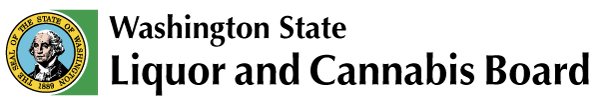 Licensing & Regulation1025 Union Ave SEPO Box 43098Olympia, WA 98504-3098Phone: 360-664-1600Fax: 360-753-2710www.lcb.wa.gov Licensing & Regulation1025 Union Ave SEPO Box 43098Olympia, WA 98504-3098Phone: 360-664-1600Fax: 360-753-2710www.lcb.wa.gov License NumberLicensing & Regulation1025 Union Ave SEPO Box 43098Olympia, WA 98504-3098Phone: 360-664-1600Fax: 360-753-2710www.lcb.wa.gov Licensing & Regulation1025 Union Ave SEPO Box 43098Olympia, WA 98504-3098Phone: 360-664-1600Fax: 360-753-2710www.lcb.wa.gov Trade NameLicensing & Regulation1025 Union Ave SEPO Box 43098Olympia, WA 98504-3098Phone: 360-664-1600Fax: 360-753-2710www.lcb.wa.gov Licensing & Regulation1025 Union Ave SEPO Box 43098Olympia, WA 98504-3098Phone: 360-664-1600Fax: 360-753-2710www.lcb.wa.gov UBI NumberPrint Name**Signature(*If you are printing this form select your title: Corporate President, Corporate Vice President, Corporate Secretary, Corporate Treasurer, Corporate Shareholder, LLC Member/Manager, Sole Proprietor,  Partner or Spouse.)(*If you are printing this form select your title: Corporate President, Corporate Vice President, Corporate Secretary, Corporate Treasurer, Corporate Shareholder, LLC Member/Manager, Sole Proprietor,  Partner or Spouse.)Date(*If you are printing this form select your title: Corporate President, Corporate Vice President, Corporate Secretary, Corporate Treasurer, Corporate Shareholder, LLC Member/Manager, Sole Proprietor,  Partner or Spouse.)